William Wilberforce BunnageWilliam Wilberforce Bunnage, born in Watford in 1892, was the eldest son of Wilberforce Bunnage and Eliza Hill, who lived at 66, Rookery Cottages, Watford. William was one of seventeen children, five of whom died during childhood. His father was a labourer and in 1911, when William was nineteen, he was employed as a labourer too. His father died the following year.William enlisted in London as Private 14070 with the Worcestershire Regiment and was killed in action at Gallipoli on 6 August 1915, aged 24. He is remembered with honour at the Helles Memorial on the Gallipoli peninsular and is commemorated at the memorial at St Matthew’s Church, Oxhey.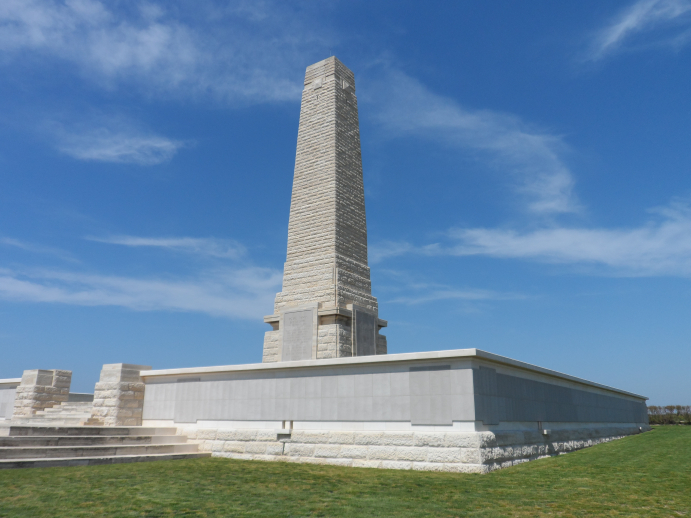 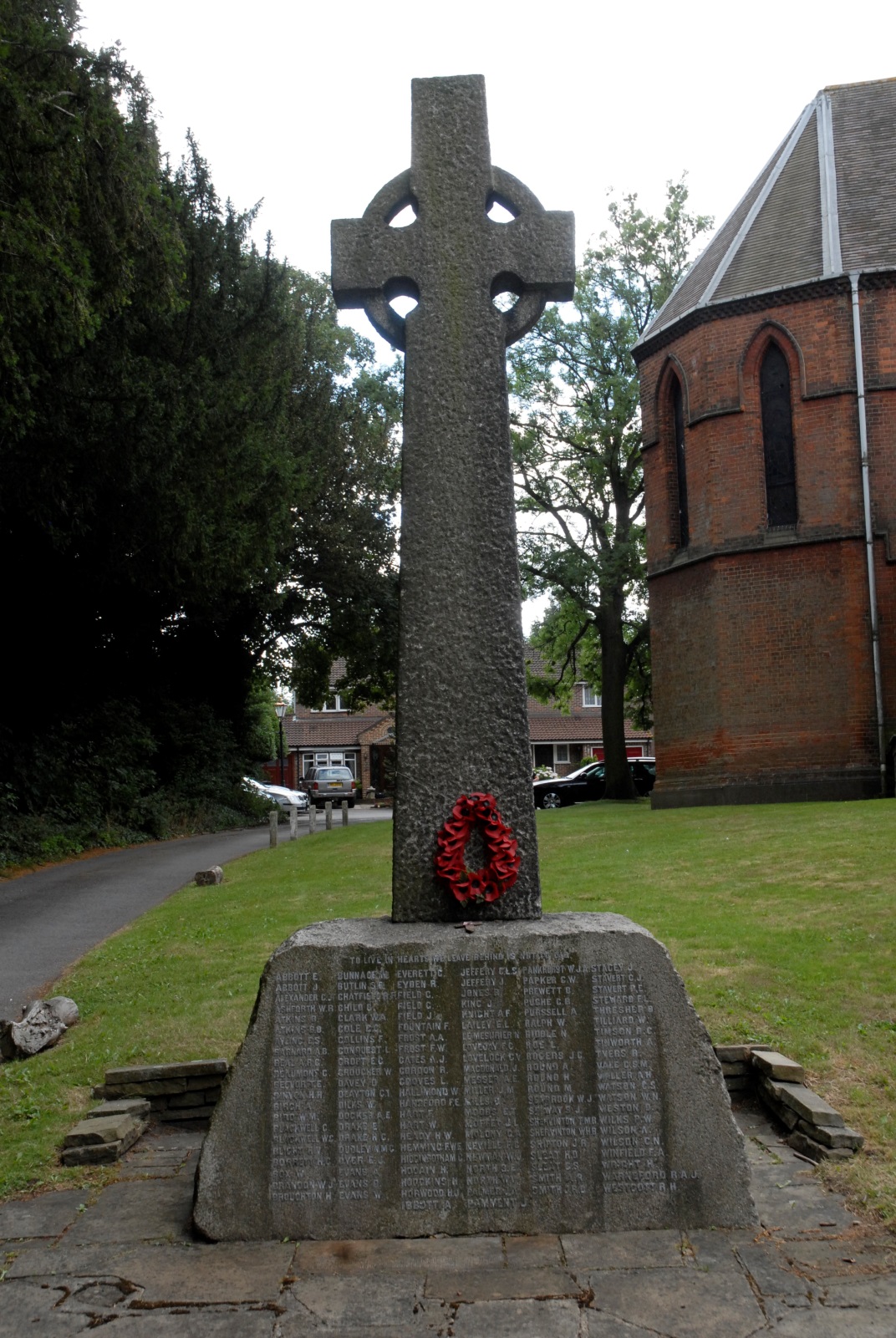 